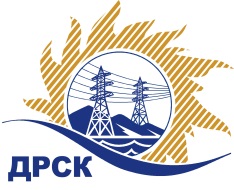 Акционерное Общество«Дальневосточная распределительная сетевая  компания»Протокол процедуры открытия доступа к заявкам участниковСПОСОБ И ПРЕДМЕТ ЗАКУПКИ: запрос предложений в электронной форме на право  заключения договора на выполнение работ: Капитальный ремонт ВЛ 35 кВ ОФ – ХПВ (Л-38), филиал ЮЯ ЭС (Лот № 778 раздел 1.1 ГКПЗ 2019).НМЦ ЛОТА (в соответствии с Извещением о закупке): 6 912 498,93 руб. без НДС.ОТМЕТИЛИ:В адрес Организатора закупки поступило 2 (две)  заявки.Вскрытие конвертов (открытие доступа к заявкам) было произведено автоматически средствами электронной торговой площадки https://rushydro.roseltorg.ru в присутствии секретаря Закупочной комиссии.Дата и время начала процедуры вскрытия конвертов с заявками на участие в закупке: 14 часов 00 минут (по местному времени Организатора) 16.04.2019 г. Место проведения процедуры вскрытия конвертов с заявками на участие в закупке: https://rushydro.roseltorg.ruВ конвертах обнаружены заявки следующих Участников закупки:Секретарь Закупочной комиссии 1 уровня  		                                        М.Г.ЕлисееваЧувашова О.В.(416-2) 397-242№ 374/УР-В16 апреля 2019 г.№п/пДата и время регистрации заявкиНаименование Участника, его адрес, ИНН и/или идентификационный номерЦена заявки, руб. без НДС 15.04.2019 09:40ООО "ГИДРОЭЛЕКТРОМОНТАЖ-САХА" 
ИНН/КПП 1434050310/143401001 
ОГРН 11714470124286 912 498,9316.04.2019 05:42ООО "АВТОМАТИЗАЦИЯ ТЕХНИЧЕСКОЕ ОБСЛУЖИВАНИЕ МОНТАЖ" 
ИНН/КПП 1434043601/143401001 
ОГРН 11214340003356 841 667,03